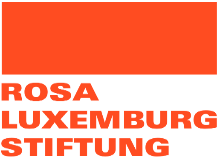 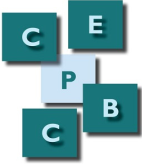 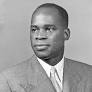 Eduardo Chivambo Mondlane nasceu no distrito de Manjacaze, província de Gaza, em 20 de Junho de 1920 e morreu a 03 de Fevereiro de 1969, com apenas 49 anos vítima de um assassinato através de uma carta-bomba. Perdeu o pai muito cedo (1922), tendo sido educado pela mãe e pela família. Aos 12 anos, começou a estudar numa escola da Igreja Presbiteriana.Em 1936 vai à Lourenço Marques (actual cidade de Maputo) para continuar com os estudos onde concluiu o ensino primário. Depois de concluir o ensino primário, foi a Cambine, frequentar o curso de agricultura, sob a  responsabilidade da igreja metodista. Enquanto estudava, Mondlane esteve envolvido nos trabalhos da igreja. Depois de concluir o curso, em 1942, voltou para Lourenço Marques onde a igreja lhe incumbiu a missão de ir ensinar em Dingane o que tinha aprendido em Cambine. Em 1945, consegue uma bolsa da igreja para ir estudar na África do Sul, no Instituto Douglas Lain Smith Secondary School onde concluiu o ensino secundário, em 1948.Concluindo o ensino secundário Mondlane matriculou-se no mesmo ano na Universidade de Witwatersrand, África do Sul, no curso de Sociologia mas com a ascensão ao poder do partido nacionalista de Daniel Malan que institutiu o Apartheid, foi expulso da África do Sul.Em 1948, como consequência de muitas dificuldades e frustrações, Mondlane fundou o NESAM – Núcleo de Estudantes Secundários de Moçambique em conjunto com outros estudantes do ensino secundário que partilhavam do mesmo sentimento de revolta contra as injustiças do sistema.Prosseguiu com os seus estudos em Portugal, usufruindo de uma bolsa oferecida pela Universidade de Lisboa. Aí ele conheceu outros estudantes africanos que viriam a ser líderes dos movimentos nacionalistas e anticoloniais de vários países africanos de língua portuguesa, nomeadamente: Mário Pinto de Andrade, Amílcar Cabral, Agostinho Neto e Marcelino dos Santos. Fez o mestrado e o doutoramento nos Estados Unidos da América, onde casou-se com a sua esposa Janet Rae Mondlane.Nos EUA, trabalhou nas Nações Unidas, no Departamento de Curadoria, como investigador sénior sobre os acontecimentos que levaram à independência dos países africanos. Ao mesmo tempo, ele leccionou História e Sociologia na Syracuse University, tendo se renunciado em 1963 para se dedicar à causa da independência.O seu contributo no processo da construção do Estado Moçambicano, teve início no período colonial e da luta de libertação. Em 1948 fundou o Núcleo dos Estudantes Secundários Africanos de Moçambique (NESAM), que para além dos objectivos de natureza académica, debatia assuntos relacionados ao sistema de administração colonial portuguesa, como a igualdade, justiça e liberdade. Igualmente, contribuiu no surgimento de movimentos nacionalistas em Moçambique. Em 1961 Mondlane visitou Moçambique, o que lhe permitiu ter contactos com alguns nacionalistas locais na clandestinidade. Foi figura de consenso para liderar a resistência unificada nacional por parte das três organizações nacionalistas moçambicanas existentes na altura, nomeadamente MANU (Mozambique African National Union), UDENAMO (União Democrática Nacional de Moçambique) e UNAMI (União Nacional Africana para Moçambique Independente). Com apoio de Julius Nyerere, presidente da Tanzânia, este processo levou a criação da Frente de Libertação de Moçambique (FRELIMO), e no primeiro Congresso, a 25 de Junho de 1962 em Dar Es Salaam na Tanzânia, foi eleito o Presidente da Frelimo, tendo como vice-presidente Uria Simango. Optou pelo diálogo como a primeira via para a independência, mas devido a intransigência do regime colonial português, chegou à conclusão de que não seria possível conseguir a independência de Moçambique sem uma guerra de libertação, que teve início a 25 de Setembro de 1964, no distrito de Chai em Cabo Delgado.Com o decorrer da luta de libertação, Mondlane  enfrentou várias crises motivadas pela luta pelo poder no seio da FRELIMO. Alguns dos antigos dirigentes da UDENAMO, do MANU e da UNAMI não aceitaram passivamente a ideia deles de não continuarem a exercer o papel de chefia na FRELIMO. A partir desta condição e situação a unidade da FRELIMO começou a ser questionada, ao longo de toda luta armada de libertação nacional.Mondlane dirigiu a Frelimo durante os primeiros seis (6) anos da luta armada, período de uma fragmentação profunda, em que emergiram duas alas no movimento, a que via a revolução como uma componente essencial na luta e por outro lado, a ala que via a luta pela independência como um ganho maior. Na mesma altura, devido à sua experiência nas Nações Unidas, conseguiu mobilizar apoio da comunidade internacional à luta de libertação. Mesmo com as clivagens internas no partido, Mondlane foi reeleito no segundo congresso da FRELIMO, realizado em Moçambique, em Julho de 1968.A 3 de fevereiro, Mondlane recebe uma correspondência no seu escritório em Dar es Salaam que continha uma bomba, pela qual foi morto. Os responsáveis pela sua morte até hoje continuam desconhecidos, embora levantam-se hipóteses que apontam para a Polícia de segurança Portuguesa (PIDE/DGS), às alas dentro da FRELIMO que pretendiam tomar o poder e até a algumas figuras políticas da Tanzânia. Primeiro presidente da FRELIMO, Mondlane é descrito como o arquitecto da Unidade Nacional, defensor do federalismo e participação popular (democracia). Líder ecuménico e com boas relações com actores e indivíduos com linhas de orientação diferentes, a destacar nacionalistas e marxistas (Marcelino dos Santos, Amílcar Cabral e Agostinho Neto), organizações internacionais (Nações Unidas, Líga Árabe) e entidades religiosas. Hoje, em jeito de homenagem, a maior universidade pública e a mais antiga do país carrega o seu nome: “Universidade Eduardo Mondlane”. Eduardo Chivambo Mondlane simboliza a resistência nacional contra o colonialismo português e todas as formas de dominação colonial. Com a sua morte, um Moçambique democrático, federal e de participação popular continua a ser um ideal por alcançar.Referências BibliograficasARAÚJO, Mária. M. (2012). Eduardo Mondlane e Nelson Mandela: A Autobiografia como Diagnose Social, Cultural e Política. Lisboa: IICT. BRAGANÇA, Aquino de, WELLERTEIAN, Immanuel. (1978). Quem é o Inimigo?. Lisboa: Iniciativas editoriais.CHEMANE, O. (2003). A Contribuição de Eduardo Mondlane na Educação em Moçambique: Entre a Tradição e a Modernidade. Maputo: UP.MONDLANE, Eduardo. (1995). Lutar Por Moçambique. Maputo.MUSSA, Carlos. (2021). Debates Históricos Contemporâneos sobre o Nacionalismo e Unidade Nacional em Moçambique: O Papel de Mondlane na Afirmação da Unidade Nacional (1962- 2020). In: Estudos Organizacionais. ISM: CIES.NHAMONA, Elídio. (2021). Mr. Maluleke & CO., de Eduardo Mondlane, e a Polémica do Álcool. Revista Científica da Universidade Eduardo Mondlane, Série: Letras e Ciências Sociais.NGOENHA, Severino. (1993). Das Indepedências as Liberdades. Maputo: Paulinas.